Lesson Plan (2021-22)Name of the Assistant/ Associate Professor:-Dr.  Yogita YadavClass and Section:  B.Sc 2nd Sem.Subject: chemistryPaper:  Inorganic and Organic chemistryWeek1DatesTopics to be coveredMarch 21-March 26Hydrogen Bonding & Vander Waals ForcesHydrogen Bonding – Definition, , . , types and applications.Types, effects of hydrogen bonding on properties of substancesapplicat ion Brief discussion of various types of Vander Waals ForcesMetallic Bond and SemiconductorsMetallic Bond- Brie f introduction to meta llic bond,band theory of meta llic bond Semiconductors- IntroductionWeek 2March 28-April 2. s-Block Eleme nts, , Week 2diagonal relationshipsWeek 2Comparative study of the elements including salient features of hydrides (methods of preparation excluded)Week 2 solvation and complexation tendencies including their function in biosystems.Week 2Chemis try of Noble Gases Chemical properties of the noble gases with emphasis on their low chemical reactivity,Week 2chemistry of xenonWeek3April 4-April 9structure and bonding of fluoridesWeek3ox ides & oxyfluorides of xenon.Week3p-Block Elements, Week3Week3Boron family (13th gp):-Diborane – properties and structure (as an example of electron – deficient compound and multicentre bonding)Week3Emphasis on comparative study of properties of p-block elements (including diagonal relationship and excluding methods of preparation).Week 4April 11-April 16Borazene – chemical properties and structureWeek 4Trihalides of Boron – Trends in fewis acid character structure of aluminium (III) chloride.Week 4Carbon Family (14th group)Week 4carbides, fluorocarbonsWeek 4silicates structural aspects),Week 4Catenation,Week 5April 18-April 23p π– d π bonding (an idea),Week 5silicons – general methods of preparationsWeek 5properties and uses.Week 5Nitrogen Family (15th group)Oxides – structures of oxides of N,P.. Week 5oxyacids – structure and relative acid strengths of oxyacids of Nitrogen and phosphorusWeek 5Structure of white, yellow and red phosphorus.Week 6April 25-April 30Oxygen Family (16th group)Oxyacids of sulphur – structures Week 6acidic strength H2O2 –structure, properties and uses.Week 6Halogen Fami l y (17th group)Basic prope r ties of ha logen, Week 6interha logens types propert ies Week 6hydro and oxyacids of chlorine – structure and compari son of acid strengthWeek 6IMPORTANT QUESTIONS Week 7May2-May 7AlkenesNomenclatu	re	of	alkenes,	,	, , , , , 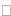 Week 7. The Saytzeff rule, Hofmann eliminationWeek 7physical p roperties and relative stabilities of alkenes.Week 7Chemical reactions of alkenesWeek 7mechanisms involved in hydrogenationWeek 7electrophilic and free radical additionsWeek 8May 9-May 14Markownikoff’s ruleWeek 8hydroboration–oxidationWeek 8oxymercurationreduction,Week 8, ozonolysis, hydrationWeek 8hydroxylation and oxidation with KMnO4,Week 8mechanisms	of	dehydration	of	alcohols	and dehydrohalogenation of alkyl halides,Week 9May 16-May 21Arenes and AromaticityNomenclatu re of benzene deriva tives:. aromatic ions Week 9Aromaticity: the Huckel ruleWeek 9Aromatic nucleus and side chain.,Week 9annulenes up to 10 carbon atoms,Week 9 Aromatic electrophilic substitution    Week 9general pattern of the mechanism, mechansim of nitrationWeek 10May 23-May 28halogenation, sulphonation,Week 10Friedel-Crafts reaction.Week 10Energy profile diagramsWeek 10Activating , deactivating subs tituents and orientation.Week 10IMPORTANT QUESTIONSWeek 10ASSIGNMENTWeek 11May 30-June 4Dienes and AlkynesNomenclature and classification of dienes: isolated, , , , Week 11conjugated and cumulated dienes.Week 11Structure of butadiene,.Week 11Chemical reactions  1,2 and 1,4 additions (Electrophilic & free radical mechanism)Week 11Diels-Alder reactionWeek 11Nomenclature, structure and bonding in alkynes.Week 12June 6-June 11Methods of formation. Chemical reactions of alkynes, acidity of alkynes.Week 12Mechanism of electrophilic and nucleophilic addition reactionsWeek 12hydroboration- oxidation of alkynesWeek 12Alkyl and Aryl HalidesNomenclatu re and classes of alkyl halidesWeek 12methods of formationWeek 12chemical reactionsWeek13June 13-June 18Mechanisms and stereochemistry Week13SN2 and SN1reactions with energy profile diagrams.Week13Methods of formation and reactions of aryl halides,Week13additionelimination  Week13The Relative reactivities of alkyl halides vs allyl, vinyl and aryl halides.Week13nucleophilic substitution reactions of alkyl halidesWeek 14June 20-June 25elimination-addition mechanisms of nucleophilic aromatic substitution reactions.Week 14TEST OF EARLIER UNITWeek 14Week 14Week 14Week 14Week 15June 27-July2REVISIONWeek 15PROBLEM  SOLVINGWeek 15ASSIGNMENT AND TEST OF ORGANIC AND INORGANICWeek 15Week 15